2014 07 29桂林市旅遊職業中等專業學校來訪活動照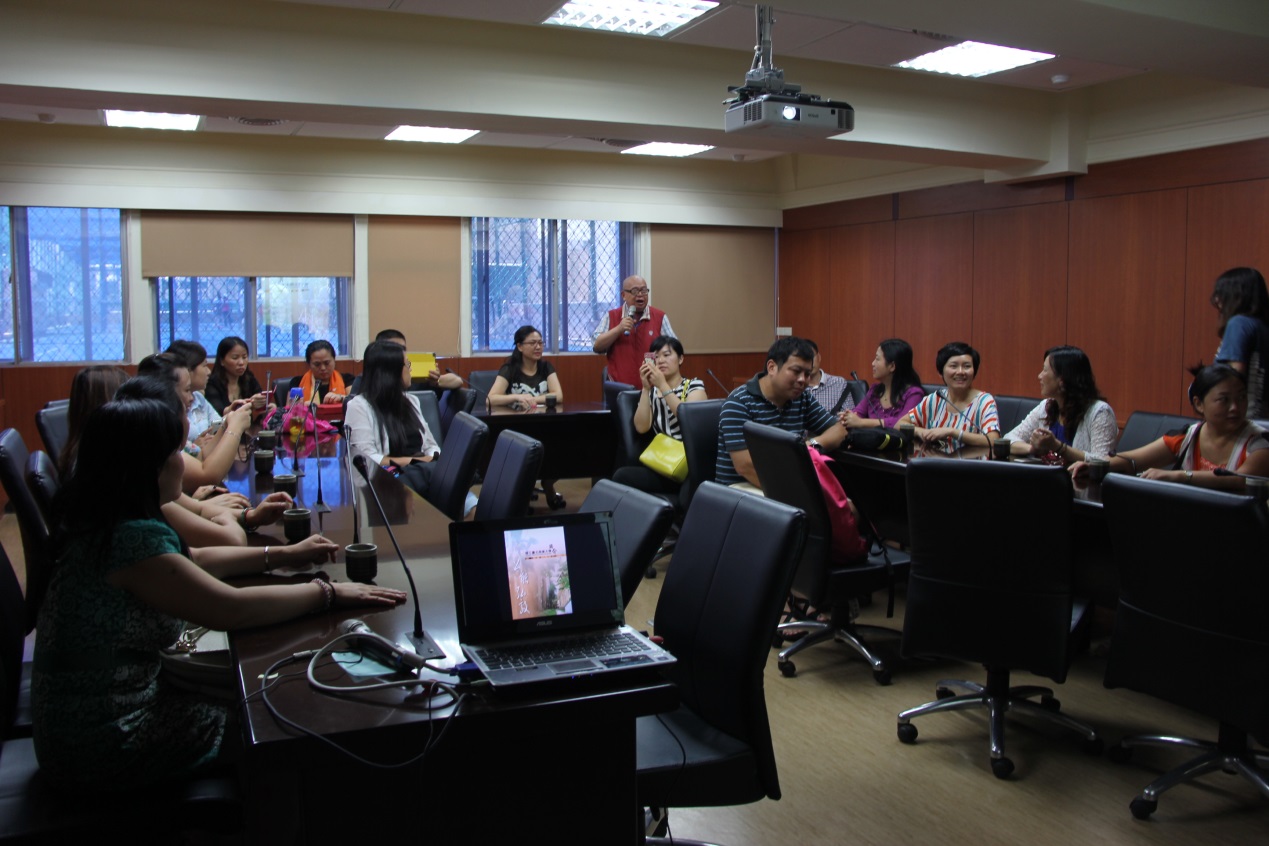 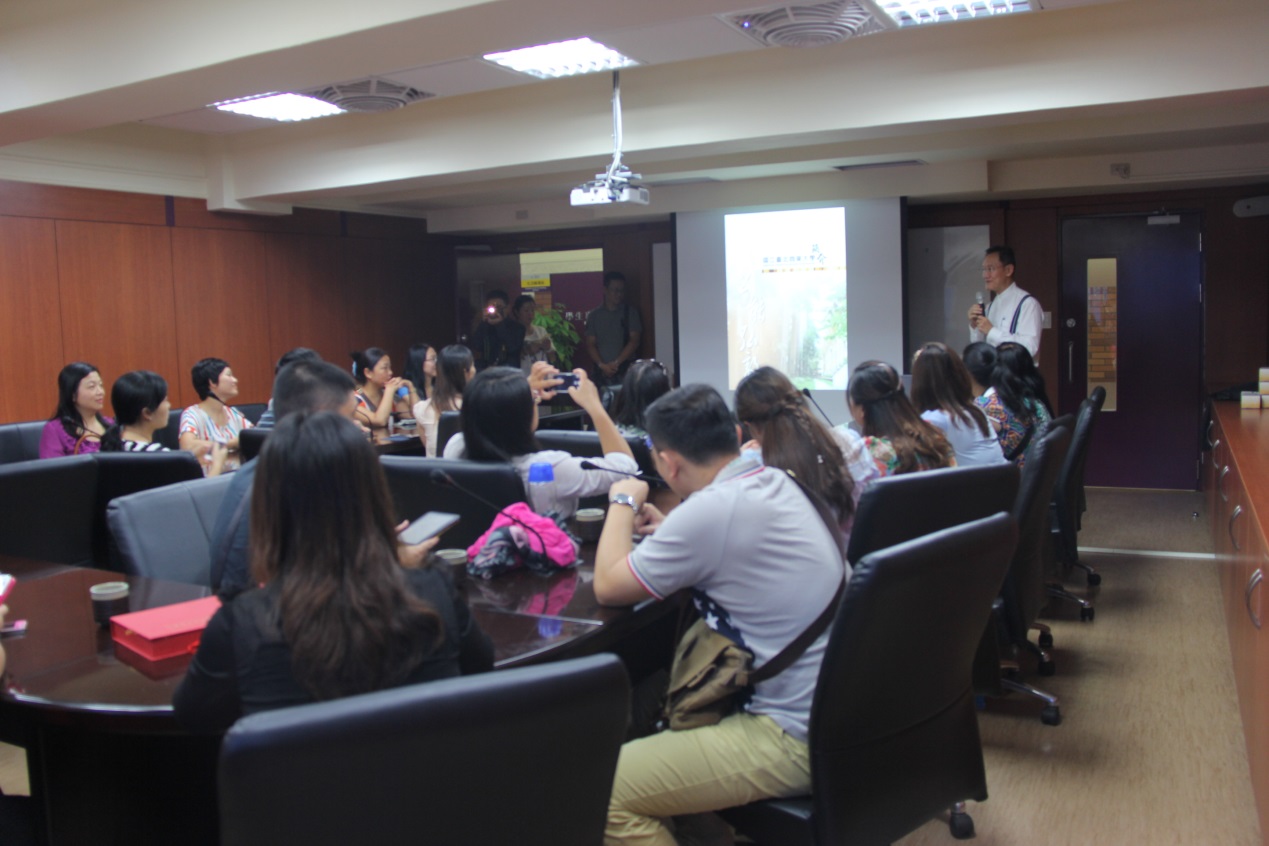 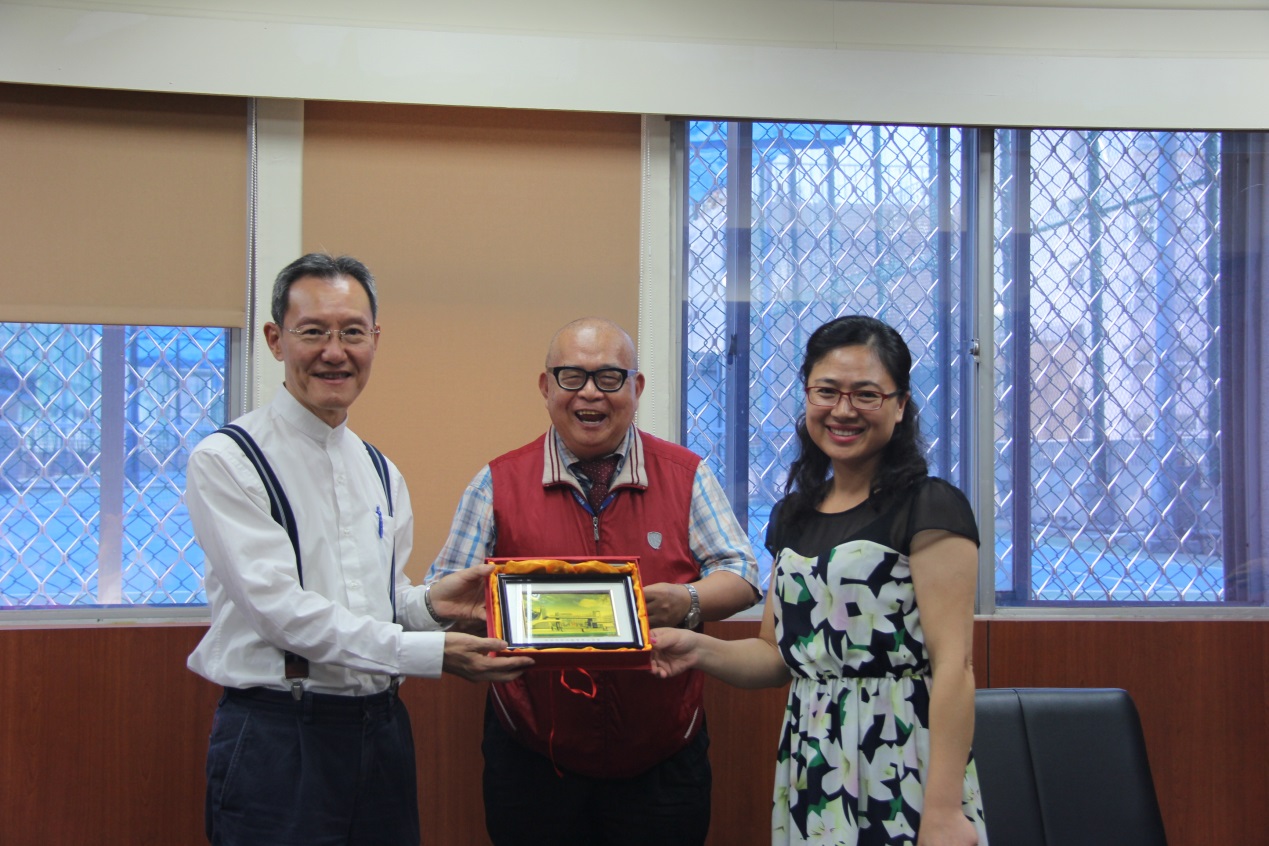 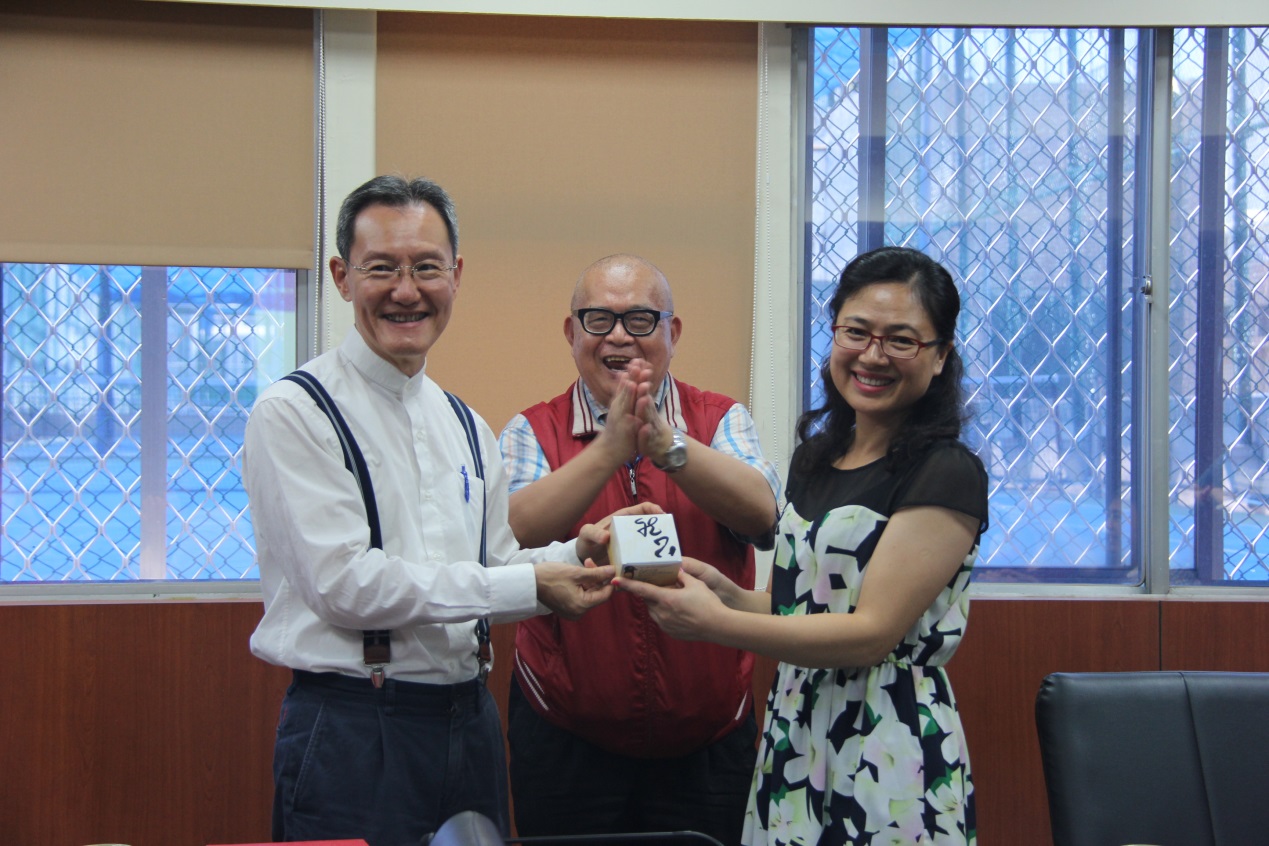 